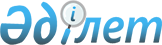 О внесении изменений и дополнений в Приказ Председателя Комитета по государственному контролю над производством и оборотом алкогольной продукции от 12 июня 1998 г. N 5
					
			Утративший силу
			
			
		
					Приказ Председателя Комитета по государственному контролю над производством и оборотом алкогольной продукции Министерства энергетики, индустрии и торговли Республики Казахстан от 7 августа 1998 г. N 20. Зарегистрирован Министерством юстиции Республики Казахстан 16.09.1998 г. N 605. Утратил силу - приказом Министра финансов РК от 30.12.2004г. N 471         Извлечение из приказа Министра финансов РК 

                      от 30.12.2004г. N 471 

 

      "Приказываю: 

      1. Признать утратившими силу некоторые нормативные правовые акты, согласно приложению... 

      4. Настоящий приказ вступает в силу со дня подписания.       Министр 

 

                               Приложение 

                               к приказу Министра финансов 

                               Республики Казахстан 

                               от 30 декабря 2004 года N 471 

 

                   Перечень утративших силу 

             некоторых нормативных правовых актов 

      ... 

      4. Приказ Председателя Комитета по государственному контролю над производством и оборотом алкогольной продукции Министерства энергетики, индустрии и торговли Республики Казахстан от 7 августа 1998 г. N 20 "О внесении изменений и дополнений в Приказ Председателя Комитета по государственному контролю над производством и оборотом алкогольной продукции от 12 июня 1998 г. N 5" ... 

------------------------------------------------------------------- 

 

 

        Внести в Приказ Председателя Комитета по государственному контролю над производством и оборотом алкогольной продукции от 12 июня 1998 г. "Об утверждении Правил лицензирования производства этилового спирта и алкогольной продукции, хранения и реализации этилового спирта, хранения и оптовой реализации алкогольной продукции (кроме пива)" V980532_ следующие изменения и дополнения: 

      в Правила лицензирования производства этилового спирта и алкогольной продукции, хранения и реализации этилового спирта, хранения и оптовой реализации алкогольной продукции (кроме пива) (далее - Правила), утвержденные указанным Приказом: 

      в пункте 5: 

      подпункт 5) изложить в следующей редакции: "5) Спирт этиловый из пищевого сырья - спирт этиловый-сырец по ГОСТ 131-67, этиловый ректификованный по ГОСТ 5962-67, коньячный по ТУ 10.04.05.38-88, виноградный по ТУ 10.04.05.51, спирт этиловый виноградный сырец и ректификат по ТУ 9182-349-05031531-96, спирт этиловый плодовый сырец и ректификат по ТУ 10-05031531-3343-93;"; 

      подпункт 6) изложить в следующей редакции: "6) Спирт этиловый из непищевого сырья - спирт этиловый синтетический технический по ТУ 38.402-62-117-90, спирт этиловый ректификованный технический по ГОСТ 18300-87, спирт этиловый технический по ГОСТ 17299-78;"; 

      в подпункте 7): после слова "Спирт" дополнить словом "этиловый"; после слова "выдержке" дополнить словами "по ГОСТ 5963-67"; 

      в подпункте 8): слово "содержанием" заменить словами: "объемной долей"; слова "объема единицы алкогольной продукции" исключить; 

      в перечислении, порядковый номер 1), подпункта 15): слова "ягод винограда или" исключить; после слова "сусла" дополнить словами "или мезги"; 

      в подпункте 12) пункта 9 слова "хранение и реализацию этилового спирта" исключить; 

      в пункте 23: 

      в подпункте 1) слова "регламента по производству спирта из сахаросодержащего сырья, части 1 и 2" заменить на ", часть 1, технологического регламента производства этилового спирта и прессованных дрожжей из мелассно-спиртовой бражки, часть 1 Брожение, технологического регламента на производство спирта ректификованного из пищевых видов сырья (крахмалосодержащего и сахаросодержащего, часть 2, Брагоректификация), Дополнения к технологическому регламенту на производство спирта из пищевых видов сырья, часть 2, Брагоректификация."; 

      подпункты 2), 3), 4) и 5) изложить в следующей редакции: 

      "2) наличие производственной мощности ведущего технологического оборудования основного производства на заявленные виды лицензируемой деятельности: 

      По ликеро-водочному производству: 

      Производственная мощность ликеро-водочного производства измеряется в декалитрах и рассчитывается по производительности ведущего технологического оборудования основного производства. 

      Ведущим технологическим оборудованием является: 

      а) в очистном цехе - угольно-очистительные батареи; 

      б) в ликерном цехе - купажно-фильтрационная аппаратура. 

      Все остальное оборудование, обеспечивающее работу ведущего оборудования, принимается как вспомогательное. 

      Производственная мощность ликеро-водочного завода рассчитывается по суммарной мощности основных цехов - очистного и ликерного. Пропускная способность вспомогательных звеньев основного производства обязательно должна быть пропорциональна (сопряжена) мощности ведущего оборудования. 

      Годовая производственная мощность технологических участков по производству водок и ликеро-водочных изделий определяется путем умножения суточной производительности ведущего оборудования этих участков на число полных рабочих дней в году 287 (при трехсменной работе очистного и ликерного цехов в сутки). 

      Производственная мощность моечно-розливного цеха определяется из двухсменного режима работы оборудования в день и количества рабочих дней в году: при пятидневной рабочей неделе и 8-часовой рабочей смене 242 дня, при шестидневной рабочей неделе и 7-часовой рабочей смене 287 дней. 

      По спиртовому производству: 

      Суточная производственная мощность спиртового предприятия определяется по выработке условного спирта-сырца в тысячах декалитров безводного спирта высшей очистки. 

      Режим работы спиртовых предприятий - непрерывный, трехсменный. Условный спирт-сырец на заводах, оснащенных брагоректификационными установками, определяется как сумма безводного спирта в выработанных спиртопродуктах: ректификованном спирте, головной фракции этилового спирта, сивушном масле, плюс потери по нормативам, установленным для данного типа установок. 

      Годовая производственная мощность спиртового предприятия определяется как произведение суточной мощности на число полных рабочих дней в году, которые принимаются: 

      для спиртовых предприятий, перерабатывающих крахмалосодержащие сырье, обеспеченных холодной водой или имеющих холодильные установки, пневматическую солодовню либо имеющих цех осахаривающих ферментных препаратов - 305 дней; обеспеченными холодной водой считаются предприятия, перерабатывающие крахмалосодержащее сырье, имеющие не менее 350 кубических метров артезианской воды на 1000 декалитров спирта (учитывается вода, используемая на технологические нужды); 

      для спиртовых предприятий, перерабатывающих сахаросодержащее сырье, имеющих в составе цехи по выделению сахаромицетов из бражки для получения хлебопекарных дрожжей или цехи по выращиванию кормовых дрожжей на барде - 275 дней; 

      для остальных заводов, перерабатывающих сахаросодержащее сырье - 300 дней. 

      Производственные мощности спиртового завода по выпуску пищевого спирта (условного спирта-сырца и ректификованного спирта) устанавливаются по мощности ведущих участков: солодовенного, варочного, бродильного, аппаратного, которые имеют решающее значение в обеспечении выпуска спирта. Пропускная способность (производительность) остальных звеньев спиртового производства (подработочное, моечное, спиртоприемное, сырьевой цех и др.), а также оборудование внутри ведущих участков должна быть пропорциональна (сопряжена) мощности ведущих участков. 

      Производственная мощность завода первичного виноделия определяется в тоннах переработки винограда за сезон по единовременной емкости производственной тары, предназначенной для размещения получаемых при этом виноматериалов. 

      Производственная мощность завода по переработке винограда за сезон определяется по технической производительности линий переработки винограда, выпускаемых серийно и скомпонованных предприятием из отдельного оборудования. 

      Производственная мощность винодельческого предприятия, на котором производятся несколько видов продукции (вино виноградное, коньяк, шампанское), определяется по каждому виду продукции, по однородным видам суммируется. 

      Производственная мощность предприятий вторичного виноделия устанавливается по мощности ведущего цеха - цеха хранения и обработки виноматериалов и определяется в тысячах декалитров продукции в год. Производственная мощность завода рассчитывается по объему единовременного хранения виноматериалов и вин с учетом коэффициента оборачиваемости тары. Вместимость единовременного хранения определяется как сумма всех производственных емкостей, при этом купажные емкости и емкости, предназначенные для термической обработки вин, включаются в расчет с поправочным коэффициентом 0,7. Стационарные емкости для вина, находящиеся на открытых площадках, учитываются при определении мощности, но выделяются отдельной строкой. 

      Производственная мощность завода вторичного виноделия по розливу вина в стеклопосуду определяется только по производительности линий розлива, так как емкости единовременного хранения на данных заводах учитываются в расчете мощности по выработке виноматериалов. 

      Производственная мощность предприятий по дистилляции коньячных виноматериалов, выдержке коньячных спиртов и приготовления коньяков определяется количеством коньячного спирта, производимого на перегонных аппаратах за сезон спиртокурения, наличием емкостей для выдержки коньячного спирта и приготовления коньяка, установленных стационарно в производственных помещениях. Годовой фонд рабочего времени для аппаратов дистилляции коньячных виноматериалов 180 суток при круглосуточном режиме работы. 

       Производственная мощность завода шампанских вин определяется количеством шампанского, выпускаемого за год в бутылках вместимостью 0,8 литров. 

      Мощность предприятий по выпуску шампанских (игристых) вин непрерывным способом определяют по вместимости бродильных аппаратов и биогенераторов при годовом фонде рабочего времени 340 суток. 

      Мощность предприятия, производящего шампанские (игристые) вина бутылочным способом, определяют по площадям помещений для выдержки тиража и ремюара, с учетом коэффициента их оборачиваемости и исчисляются в миллионах бутылок. 

       Производственная мощность завода шампанских вин, производящего шампанское резервуарным способом, определяется по суммарной полезной вместимости бродильных резервуаров (акротофоров) с учетом потерь, отходов и коэффициента оборачиваемости; рабочих дней в году - 365. 

      3) Обязательное оснащение: 

      спиртового производства спиртоизмеряющими аппаратами для учета вырабатываемого этилового спирта и головной фракции этилового спирта; 

      технологических линий по производству алкогольной продукции (кроме пива) контрольными приборами учета: 

      приборами для измерения и регистрации объемного расхода алкогольной продукции (кроме пива); 

      приборами поштучного учета продукции, разлитой в бутылки (кроме пива). 

      4) Наличие условий хранения этилового спирта и алкогольной продукции (кроме пива) в соответствии с требованиями нормативной документации. 

      5) Оснащение производственной лаборатории необходимыми документацией, приборами, реактивами, химической посудой, обеспечивающими организацию технохимического контроля за ходом технологического процесса и качеством сырья и готовой продукции в соответствии с требованиями действующих стандартов."; 

      в подпункте 2) пункта 51 слово "указанной" заменить словом "указанным"; 

      пункт 55 дополнить абзацами вторым и третьим следующего содержания: 

      "при несоблюдении лицензиатом настоящих Правил и иных нормативных правовых актов, регламентирующих лицензируемый вид деятельности; 

      при нарушении установленного порядка декларирования объемов производства и оборота этилового спирта и алкогольной продукции"; 

      абзац второй пункта 57 исключить; 

      в пункте 63 слово "ежемесячно" исключить; 

      пункт 64 изложить в следующей редакции: 

      "64. Лицензиаты вправе осуществлять хранение этилового спирта и алкогольной продукции только на обследованных складах, указанных в лицензии."; 

      пункт 66 исключить; 

      в подпункте 6) пункта 69 после слов "видом деятельности" дополнить словами "и свидетельства о государственной регистрации индивидуального предпринимателя"; 

      в заголовках приложений 1-5 к Правилам слова "К Порядку и правилам выдачи лицензии на производство этилового спирта и алкогольной продукции, хранение и реализация этилового спирта, хранение и оптовую реализацию алкогольной продукции (кроме пива)" заменить словами "к Правилам лицензирования производства этилового спирта и алкогольной продукции, хранения и реализации этилового спирта, хранения и оптовой реализации алкогольной продукции (кроме пива); 

      приложения 6, 7, 8 и 9 к Правилам изложить в новой редакции, согласно приложению к настоящему Приказу.       Председатель    Заполняется производителями спирта 

                                             Приложение к 

                          Приказу Председателя Комитета по государственному 

                                контролю над производством и оборотом 

                                        алкогольной продукции 

                             Министерства энергетики, индустрии и торговли 

                             Республики Казахстан от 7 августа 1998г. N 20 

                                              Приложение 6 

                                 к Правилам лицензирования производства 

                          этилового спирта и алкогольной продукции,хранения 

                          и реализации этилового спирта, хранения и оптовой 

                             реализации алкогольной продукции (кроме пива) 

                           Декларация 

            производства и оборота этилового спирта 

                       за_________199___г. _______________________________________________ 

(Наименование и адрес предприятия, организации) _____________________________________________________ 

(Серия, номер, дата получения лицензии, срок действия)                                        I. Баланс производства и оборота 

                            этилового спирта 

___________________________________________________________________________ 

N !Сорт этилового !Остаток на начало!Произведено ! Приход, тыс.дал б.с.  ! 

п/п!спирта по ГОСТ,!    отчетного    !этилового   !-----------------------! 

   !ТУ,СТ РК       !     периода,    !спирта,     !Всего      !в том числе! 

   !               !   тыс.дал б.с.  !тыс.дал б.с.!           !по импорту ! 

__________________________________________________________________________! 

1 !    2          !      3          !    4       !      5      !     6   ! 

__________________________________________________________________________! 

   !               !                 !            !             !         ! 

__________________________________________________________________________! Продолжение таблицы     

___________________________________________________________________________ 

               Расход, тыс. дал б.с.         ! Остаток на конец отчетного  

---------------------------------------------! периода тыс. дал б.с.       

               в том числе:                  !                             

---------------------------------------------!                             

   отгружено потребителям !израсходовано  на !                             

--------------------------!   собственное    !                             

всего    !в том числе на !    производство  !                             

          ! экспорт       !                  !                             

___________________________________________________________________________ 

    8     !      9        !       10         !             11              

___________________________________________________________________________ 

          !               !                  !                             

___________________________________________________________________________                 II. Сведения об отгрузке этилового спирта 

___________________________________________________________________________ 

N !     Получатель        !      Отгрузка,тыс. дал б.с.                   

п/п!-----------------------!----------------------------------------------- 

   !Наименование,!Серия N  !Сорт этилового!Всего !В т.ч. на  !N грузовой   

   !адрес,вид де-!лицензии,!спирта,ГОСТ,  !      !экспорт    !таможенной   

   !ятельности   !дата по- !ТУ,СТ РК      !      !           !декларации   

   !(производство!лучения, !              !      !           !             

   !алког.продук-!срок     !              !      !           !             

   !ции,мед. пре-!действия !              !      !           !             

   !паратов и    !         !              !      !           !             

   !прочие )     !         !              !      !           !             

--------------------------------------------------------------------------- 

1 !     2       !  3      !      4       !   5  !     6     !       7     

___________________________________________________________________________ 

   !             !         !              !      !           !             

___________________________________________________________________________ 

 

Продолжение таблицы 

______________________________________________________ 

Уплачено акцизов, тыс.тенге !Основание предоставления !   

----------------------------!        льгот            ! 

начислено !   фактически   !                         ! 

           !   уплачено     !                         ! 

______________________________________________________! 

     8     !        9       !           10            ! 

______________________________________________________! 

           !                !                         ! 

______________________________________________________!                 III. Сведения о поставках этилового спирта 

___________________________________________ 

N  !     Поставщик       ! Сорт этилового! 

п/п!---------------------!спирта по ГОСТ,!          

    !Наименова-!Серия,N   ! ТУ, СТ РК     ! 

    !ние,адрес !лицензии, !               !                

    !          !дата полу-!               !      

    !          !чения,срок!               !    

    !          !действия  !               ! 

------------------------------------------! 

1  !    2     !     3    !       4       ! 

__________________________________________! 

    !          !          !               ! 

__________________________________________!     Продолжение таблицы 

___________________________________________________________________________ 

Объем полученного этилового спирта, тыс. дал б.с.!Уплачено акцизов по      

                                                 !импорту, 

-------------------------------------------------!тыс. тенге 

     !     в том числе по импорту                ! 

--------------------------------------------------------------------------- 

Всего!установлен-!получено !серия,N  !N грузовой ! начислено !   фактически 

     !ная квота  !этилового!импортной!таможенной !           !     уплачено 

     !           !спирта   !лицензии,!декларации !           ! 

     !           !         !дата по- !           !           ! 

     !           !         !лучения, !           !           ! 

     !           !         !срок     !           !           !      

     !           !         !действия !           !           ! 

--------------------------------------------------------------------------- 

5   !      6    !    7    !    8    !     9     !    10     !       11 

___________________________________________________________________________ 

     !           !         !         !           !           !        

___________________________________________________________________________ Руководитель организации__________________________Ф.И.О. Главный бухгалтер      ___________________________Ф.И.О. Заполняется производителями алкогольной продукции 

                                                 Приложение 7 

                                    к Правилам лицензирования производства 

                      этилового спирта и алкогольной продукции, хранения и 

                 реализации этилового спирта, хранения и оптовой реализации 

                                     алкогольной продукции (кроме пива)                              Декларация 

           производства и оборота алкогольной продукции 

                  за___________________199____г. _____________________________________________________     

  (Наименование и адрес предприятия(организации) 

______________________________________________________ 

(Серия, номер, дата получения лицензии, срок действия)                      I. Поступление этилового спирта 

________________________________________________________________________ 

N !Сорт этилового!Остаток на начало  !         Поставщик               !  

п/п!спирта,ГОСТ,  !отчетного периода, !---------------------------------! 

   !ТУ, СТ РК     ! тыс. дал б.с.     ! Наименование,!Серия, N лицензии,! 

   !              !                   !       адрес  !дата получения,   ! 

   !              !                   !              !срок действия     ! 

________________________________________________________________________! 

1 !      2       !          3        !       4      !           5      ! 

________________________________________________________________________! 

   !              !                   !              !                  ! ________________________________________________________________________! Продолжение таблицы 

_________________________________________________________________________ 

Поступление этилового спирта,тыс.дал б.с.  ! Уплачено акцизов по импорту,! 

___________________________________________!         тыс. тенге          ! 

Всего!    в том числе по импорту:          !_____________________________! 

     !_____________________________________!начислено   !фактически      ! 

     !Объем! Серия, N импорт-!N грузовой   !            !  уплачено      ! 

     !     !ной лицензии, да-!таможенной   !            !                ! 

     !     !та получения,    !декларации   !            !                ! 

     !     !срок действия    !             !            !                ! 

_________________________________________________________________________! 

  6  !  7  !         8       !      9      !       10   !       11       ! 

_________________________________________________________________________! 

     !     !                 !             !            !                ! 

_________________________________________________________________________! Продолжение таблицы 

_____________________________________________ 

Расход этилового   !Остаток на конец отчет-  ! 

спирта,тыс.дал б.с.!ного периода,тыс.дал б.с.! 

_____________________________________________! 

      12           !          13             ! 

_____________________________________________! 

                   !                         ! 

_____________________________________________!                II. Направление и объемы расхода этилового спирта 

___________________________________________________________________________ 

N !Направления расхода !Объем выпущенной,!Расход этилового спирта,дал б.с. 

п/п!этилового спирта по !продукции тыс.дал!-------------------------------- 

   !видам выпускаемой   !                 !Норма рас-!Сорт этилово-!Израс- 

   !алкогольной продук- !                 !хода на   !го спирта,   !ходова- 

   !ции                 !                 !ед.выпу-  !ГОСТ,ТУ,СТ РК!но эти- 

   !                    !                 !щенной ал-!             !лового 

   !                    !                 !когольной !             !спирта 

   !                    !                 !продукции !             !       

___________________________________________________________________________ 

1 !          2         !        3        !    4     !      5      !   6   

___________________________________________________________________________ 

   !                    !                 !          !             !       

___________________________________________________________________________      Продолжение таблицы     

_________________________________________________ 

Уплачено акцизов от производства,!Основание      ! 

     тыс. тенге                  !предоставления ! 

---------------------------------!  льгот        ! 

начислено   !фактически уплачено !               ! 

_________________________________________________! 

   7        !          8         !       9       ! 

_________________________________________________! 

            !                    !               ! 

_________________________________________________! Примечание: Раздел II настоящей декларации заполняется также предприятиями, 

производящими спирт и использующими его на собственное производство        

алкогольной  продукции. Руководитель организации ______________________________Ф.И.О. Главный бухгалтер       _______________________________Ф.И.О. Заполняется оптовыми реализаторами этилового спирта 

                                                  Приложение 8 

                                 к Правилам лицензирования производства 

                      этилового спирта и алкогольной продукции, хранения и 

                 реализации этилового спирта, хранения и оптовой реализации 

                                   алкогольной продукции (кроме пива)                                Декларация 

                       оборота этилового спирта 

                       за_______________199____г. _______________________________________________ 

(Наименование и адрес предприятия(организации) ____________________________________________________ 

(Серия, номер, дата получения лицензии, срок действия)                     I. Оптовая реализация этилового спирта 

___________________________________________________________________________ 

N !Сорт этилового!Остаток на !Поступило,тыс.дал б.с.!Уплачено акцизов по  

п/п!спирта,ГОСТ,  !начало от- !----------------------!импорту, тыс. тенге  

   !ТУ,СТ РК      !четного пе-!Всего !в том числе по !--------------------- 

   !              !риода,тыс. !      !импорту        !начислено!фактически 

   !              !дал б.с.   !      !               !         ! уплачено  

--------------------------------------------------------------------------- 

1 !      2       !     3     !   4  !      5        !    6    !      7    

___________________________________________________________________________ 

   !              !           !      !               !         !           

___________________________________________________________________________ Продолжение таблицы     

______________________________________________ 

Реализовано, тыс.дал б.с.!Остаток на конец  ! 

--------------------------!отчетного периода ! 

Всего    !в том числе на  !тыс. дал б.с.     ! 

         ! экспорт        !                  ! 

---------------------------------------------! 

   8     !        9       !       10         ! 

_____________________________________________! 

         !                !                  ! 

_____________________________________________!                   II. Сведения о поставках этилового спирта 

___________________________________________________________________________ 

N !Поставщик    !Сорт этилового!      Объем полученного этилового спирта, 

п/п!-------------!спирта,ГОСТ,  !                тыс. дал б.с.             

   !Наиме-!Серия,!ТУ, СТ РК     !------------------------------------------ 

   !нова -!N ли- !              !Всего!     в том числе по импорту         

   !ние,  !цен-  !              !     !------------------------------------ 

   !адрес !зии,  !              !     !Установ-!Получено!Серия ,N !Номер   

   !      !дата  !              !     !ленная  !этилово-!импортной!грузо- 

   !      !      !              !     !        !        !         !вой та 

   !      !полу- !              !     !квота   !го спир-!лицензии,!моженной 

   !      !чения,!              !     !        !та      !дата по- !деклара- 

   !      !срок  !              !     !        !        !лучения, !ции 

   !      !дейст-!              !     !        !        !срок дей-!        

   !      !вия   !              !     !        !        !ствия    !        

--------------------------------------------------------------------------- 

1 !  2   !  3   !      4       !  5  !    6   !     7  !    8    !     9 

___________________________________________________________________________ 

   !      !      !              !     !        !        !         ! 

___________________________________________________________________________                    III. Сведения об отгрузке этилового спирта ___________________________________________________________________________ 

N !Получатель     !Сорт этилового !         Отгрузка, тыс. дал б.с.       

п/п!---------------!спирта,ГОСТ,ТУ,!--------------------------------------- 

   !Наиме-!Серия,  !  СТ РК        !Всего!в том числе!N грузовой таможенной 

   !нова- !N ли-   !               !     !на экспорт  ! декларации         

   !ние,  !цензии, !               !     !            !                    

   !адрес !дата    !               !     !            ! 

   !      !получе- !               !     !            ! 

   !      !ния,    !               !     !            ! 

   !      !срок    !               !     !            ! 

   !      !действия!               !     !            !                    

-------------------------------------------------------------------------- 

1 !  2   !    3   !       4       !   5 !       6    !            7 

___________________________________________________________________________ 

   !      !        !               !     !            !     

___________________________________________________________________________ Руководитель предприятия(организации)_____________________________Ф.И.О. Главный бухгалтер                   ______________________________Ф.И.О. Заполняется оптовыми реализаторами алкогольной продукции 

                                                Приложение 9 

                           к Правилам лицензирования производства этилового 

                               спирта и алкогольной продукции, хранения и 

                            реализации этилового спирта, хранения и оптовой 

                             реализации алкогольной продукции (кроме пива)                                Декларация 

                   оборота алкогольной продукции 

                    за_________________199___г. ______________________________________________ 

(Наименование и адрес предприятия(организации) 

_____________________________________________________ 

(Серия, номер, дата получения лицензии, срок действия)                        I. Оптовая реализация алкогольной продукции 

___________________________________________________________________________ 

N  !Наимено-!Остаток!Поступило,тыс.дал!Реализовано,тыс.дал!Остаток на конец 

п/п!вание   !на на- !-----------------!-------------------!отчетного перио- 

   !алко -  !чало   !Всего!в том!  N  !Всего!в том!N гру- !да, тыс. дал 

   !гольной !отчет- !     !числе!гру -!     !числе!зовой  !                

   !продук- !ного   !     !по   !зовой!     !на   !тамо-  !                

   !ции по  !перио- !     !им  -!тамо-!     !экс- !женной !                

   !видам   !да,тыс.!     !порту!жен -!     !порт !декла- !                

   !        ! дал   !     !     !ной  !     !     !рации  !                

   !        !       !     !     !дек- !     !     !       !                

   !        !       !     !     !лара-!     !     !       !                

   !        !       !     !     !ции  !     !     !       !                

___________________________________________________________________________ 

1 !    2   !    3  !   4 !  5  !   6 !   7 !  8  !   9   !        10      

___________________________________________________________________________ 

   !        !       !     !     !     !     !     !       !                

___________________________________________________________________________                 II. Сведения о поставках алкогольной продукции 

___________________________________________________________________________ 

N  !  Поставщик   !Наименование!    Объем полученной алкогольной продукции, 

п/п!Наиме-!Серия, !алкогольной !               тыс. дал б.с.               

   !нова -!N ли-  !продукции по!------------------------------------------- 

   !ние,  !цензии,! видам      !Всего!  в том числе по импорту        

   !адрес !дата   !            !     !------------------------------------- 

   !      !получе-!            !     !Установ-!Получено!Серия,N  !Номер 

   !      !ния,   !            !     !ленная  !алко-   !импортной!грузовой 

   !      !срок   !            !     !квота   !гольной !лицензии,!таможен- 

   !      !дейст -!            !     !        !продук- !дата по- !ной дек- 

   !      !вия    !            !     !        !ции     !лучения, !ларации  

   !      !       !            !     !        !        !срок дей-!         

   !      !       !            !     !        !        !ствия    !         

--------------------------------------------------------------------------- 

1 !  2   !     3 !      4     !  5  !     6  !   7    !     8   !     9   

___________________________________________________________________________ 

   !      !       !            !     !        !        !         !         

___________________________________________________________________________      Продолжение таблицы     

__________________________________                                         

Уплачено акцизов по импорту,     ! 

    тыс. тенге                   ! 

---------------------------------! 

начислено   !фактически уплачено ! 

---------------------------------!                                         

    10      !       11           ! 

_________________________________! 

            !                    ! 

_________________________________! Руководитель предприятия (организации) __________________________Ф.И.О. Главный бухгалтер                     _____________________________        
					© 2012. РГП на ПХВ «Институт законодательства и правовой информации Республики Казахстан» Министерства юстиции Республики Казахстан
				